РЕСПУБЛИКА ДАГЕСТАНСОБРАНИЕ ДЕПУТАТОВ МУНИЦИПАЛЬНОГО РАЙОНА «ДЕРБЕНТСКИЙ РАЙОН»368600, г. Дербент, ул. Гагарина, 23                                                                                                              тел: 4-31-75« 27»сентября 2019 г.                                                                                                       №25/3 РЕШЕНИЕ«Об отмене решения Собрания депутатов муниципального района «Дербентский район» от 23 июля 2019 года №24/6 «Об утверждении Положения о порядке принятия в муниципальную собственность муниципального района «Дербентский район» бесхозяйных вещей»    Рассмотрев протест прокуратуры города Дербент на решение Собрания депутатов муниципального района «Дербентский район» от 23.07.2019 г. №24/6, Собрание депутатов муниципального района «Дербентский район»                                                       РЕШИЛО:1. Решение Собрания депутатов муниципального района «Дербентский район» от 23 июля 2019 года №24/6 «Об утверждении Положения о порядке принятия в муниципальную собственность муниципального района «Дербентский район» бесхозяйных вещей - отменить.  2. Заместителю председателя Собрания депутатов муниципального района                      «Дербентский район» направить настоящее решение в прокуратуру г.Дербент.ПредседательСобрания депутатов МР «Дербентский район»                                                          Семедов М. А.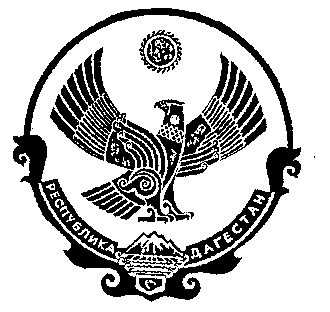 